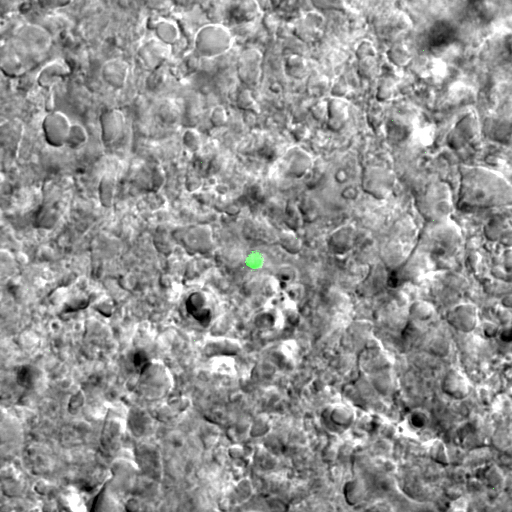 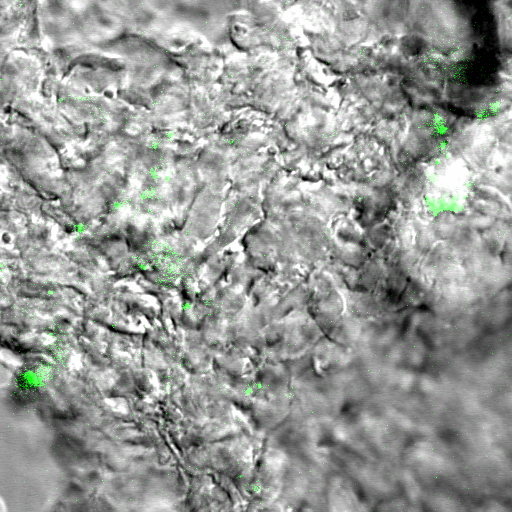 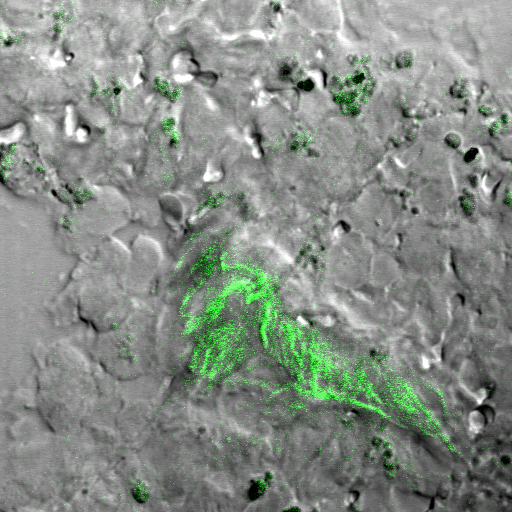 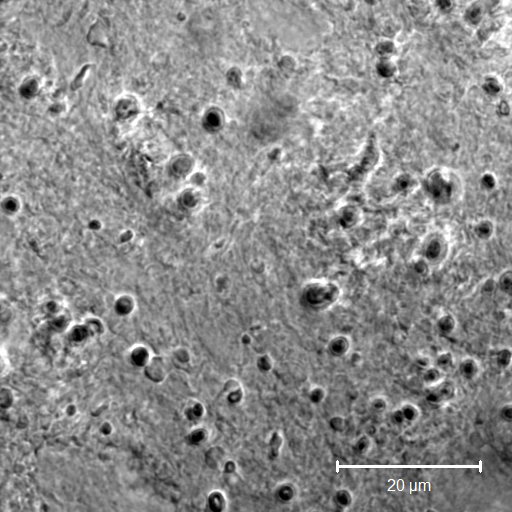 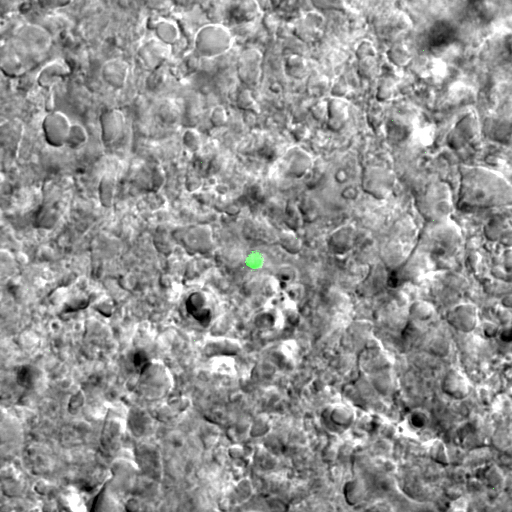 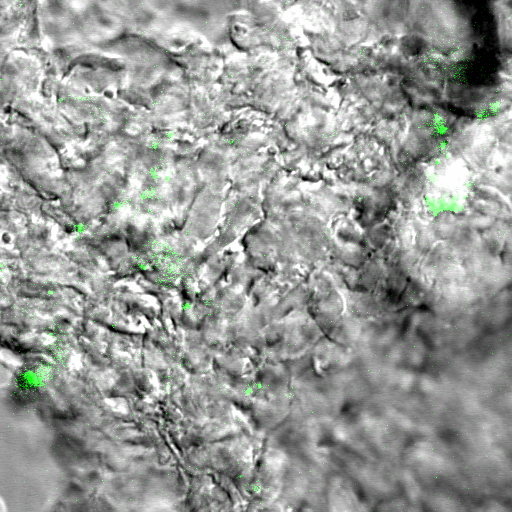 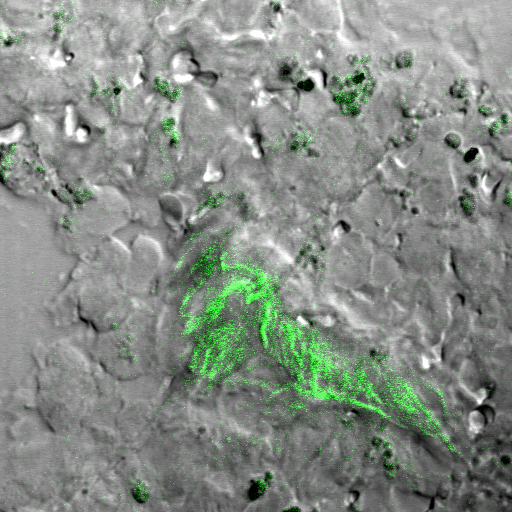 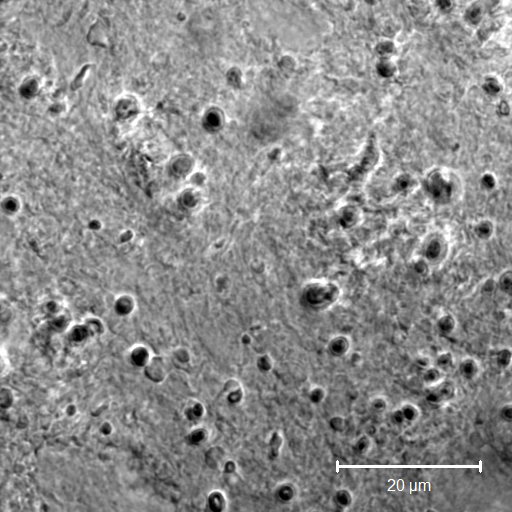 Figure S2. Tracking of GFP-transfected Macrophages in healthy mice